Кључни појмови садржаја: криминалистика, форензика, криминални догађај, оруђе, оружје.3На основу члана 28. став 6. Закона о основама система обра-зовања и васпитања („Службени гласник РС”, бр. 88/17, 27/18 ‒др. закон, 10/19 и 6/20),Министар просвете, науке и технолошког развоја доносиП РАВИЛНИК о календару образовно-васпитног рада oсновне школе за школску 2020/2021. годинуЧлан 1.Овим правилником утврђује се календар за остваривање образовно-васпитног рада основне школе за школску 2020/2021. годину.Члан 2.Обавезни и остали облици образовно-васпитног рада, утвр- ђени прописаним планом и програмом за основне школе, планира- ју се годишњим планом рада.Члан 3.Настава и други облици образовно-васпитног рада у основ-ној школи остварују се у току два полугодишта.Прво полугодиште почиње у уторак, 1. септембра 2020. годи-не, а завршава се у петак, 29. јануара 2021. године.Друго полугодиште почиње у среду, 17. фебруара 2021. године. Друго полугодиште завршава се у петак, 4. јуна 2021. годинеза ученике осмог разреда, односно у петак, 18. јуна 2021. године за ученике од првог до седмог разреда.Члан 4.Обавезни облици образовно-васпитног рада из члана 1. овог правилника за ученике од првог до седмог разреда, остварује се у36 петодневних наставних седмица, односно 180 наставних дана.Образовно-васпитни рад за ученике осмог разрeда остварује се у 34 петодневне наставне седмице, односно 170 наставних дана.У случају када због угрожености безбедности и здравља уче- ника и запослених није могуће да школе остваре обавезне облике образовно-васпитног рада у пуном броју наставних седмица и на-ставних дана на годишњем нивоу, могуће је одступање у броју до5% од утврђеног броја петодневних наставних седмица, односно наставних дана.У оквиру 36, односно 34 петодневне наставне седмице, шко- ла је у обавези да годишњим планом рада равномерно распореди дане у седмици, изузев у случају када због угрожености безбедно- сти и здравља ученика и запослених није могуће да дани у седми- ци, који су распоређени годишњим планом рада, буду равномерно распоређени.Сваки дан у седмици неопходно је да буде заступљен 36, од- носно 34 пута, изузев у случају када због угрожености безбедно- сти и здравља ученика и запослених није могуће обезбедити да сваки дан  у седмици буде заступљен утврђен број пута.Члан 5.План и програм наставе и учења за основну музичку и основ- ну балетску школу остварује се према годишњем плану рада шко- ле у петодневним или шестодневним наставним седмицама, у складу са законом.У случају када због угрожености безбедности и здравља уче- ника и запослених није могуће да школе остваре обавезне облике образовно-васпитног рада у пуном броју наставних седмица и на- ставних дана на годишњем нивоу, могуће је одступање у броју до5% од утврђеног броја петодневних наставних седмица, односно наставних дана.Члан 6.У току школске године ученици имају јесењи, зимски, про-лећни и летњи распуст.Јесењи распуст почиње у среду, 11. новембра 2020. године, а завршава се у петак, 13. новембра 2020. годинеЗимски распуст има два дела – први део почиње у четвртак,31. децембра 2020. године, а завршава се у петак, 8. јануара 2021. године, а други део почиње у понедељак, 1. фебруара 2021. годи- не, а завршава се у уторак, 16. фебруара 2021. године.Пролећни распуст почиње у петак, 30. априла 2021. године, а завршава се у петак, 7. маја 2021. године.За ученике од првог до седмог разреда, летњи распуст почи- ње у понедељак, 21. јуна 2021. године, а завршава се у уторак, 31. августа 2021. године. За ученике осмог разреда летњи распуст по- чиње по завршетку завршног испита, а завршава се у уторак, 31. августа 2021. године.Члан 7.У школи се празнују државни и верски празници, у складу са Законом о државним и другим празницима у Републици Србији („Службени гласник РС”, бр. 43/01, 101/07 и 92/11). У школи се празнује радно Дан сећања на српске жртве у   Другом светском рату, Свети Сава – Дан духовности, Дан сећања на жртве холока- уста, геноцида и других жртава фашизма у Другом светском рату, Дан победе и Видовдан – спомен на Косовску битку.Дан сећања на српске жртве у Другом светском рату празнује се 21. октобра 2020. године, Свети Сава 27. јануара 2021. године, Дан сећања на жртве холокауста, геноцида и других жртава фаши- зма у Другом светском рату 22. априла 2021. године, Дан победе 9. маја 2021. године, Видовдан ‒ спомен на Косовску битку 28. јуна2021. године.Свети Сава и Видовдан се празнују радно, без одржавања на- ставе, а Дан сећања на српске жртве у Другом светском рату, Дан сећања на жртве холокауста, геноцида и других жртава фашизма у Другом светском рату и Дан победе су наставни дани, изузев кад падају у недељу.Недеља, 8. новембар 2020. године обележава се као Дан про-светних радника.Члан 8.Ученици и запослени у школи имају право да не похађају на-ставу, односно да не раде у дане следећих верских празника, и то:1) православци – на први дан крсне славе;2) припадници исламске заједнице ‒ 13. маја 2021. године, на први дан Рамазанског бајрама  и 20. јула 2021. године, на први дан Курбанског бајрама;3) припадници јеврејске заједнице – 28.  септембра 2020. го-дине, на први дан Јом Кипура;4) припадници верских заједница које обележавају верске празнике по грегоријанском календару – 25. децембра 2020. годи- не, на први дан Божића;5) припадници верских заједница које обележавају верске празнике по јулијанском календару – 7. јануара 2021. године, на први дан Божића;6) припадници верских заједница које обележавају дане ва- скршњих празника по грегоријанском и јулијанском календару – почев од Великог петка, закључно са другим даном Васкрса (като- лици – од 2. априла до 5. априла 2021. године;  православни од 30. априла до 3. маја 2021. године).Члан 9.Избор и распоред републичких такмичења ученика основ-них школа, који ће бити одржани у периоду од понедељка, 17. маја2021. године до недеље, 23. маја 2021. године, биће одређен про-грамом такмичења и смотри ученика основних школа и Стручним упутством о организовању такмичења и смотри ученика основних и средњих школа, за школску 2020/2021. годину.За ученике који не буду учествовали на такмичењима, наве-дени дани су наставни.Члан 10.Годишњим планом рада школа ће утврдити екскурзије и вре- ме када ће надокнадити наставне дане у којима су остварене ек- скурзије.Ако је дан школе наставни дан према календару, школа ће тај дан надокнадити на начин који утврди годишњим планом рада.Члан 11.Време саопштавања успеха ученика и подела ђачких књижи- ца на крају првог полугодишта, школа утврђује годишњим планом рада, у складу са овим правилником.Време поделе сведочанстава, као и време поделе диплома, школа утврђује годишњим планом рада, у складу са овим правил- ником.Свечана подела ђачких књижица, ученицима од првог до сед- мог разреда, на крају другог полугодишта, обавиће се у понеде- љак, 28. јуна 2021. године.Саопштавање успеха ученика музичке и балетске школе на крају другог полугодишта и подела сведочанстава и диплома оба- виће се у складу са годишњим планом рада школе, у складу са овим правилником.Члан 12.Ученици осмог разреда полагаће пробни завршни испит у пе- так, 26. марта 2021. године и у суботу, 27. марта 2021. године, а завршни испит у понедељак, 21. јуна 2021. године, у уторак, 22. јуна 2021. године и среду, 23. јуна 2021. године.Члан 13.Табеларни преглед календара образовно-васпитног рада основне школе за школску 2020/2021. годину одштампан је уз овај правилник и чини његов саставни део.Члан 14.Овај правилник ступа на снагу осмог дана од дана објављива-ња у „Службеном гласнику РС – Просветном гласнику”.Број 110-00-00151/2020-04У Београду, 5. јуна 2020. годинеМинистар,Mладен Шарчевић, с.р.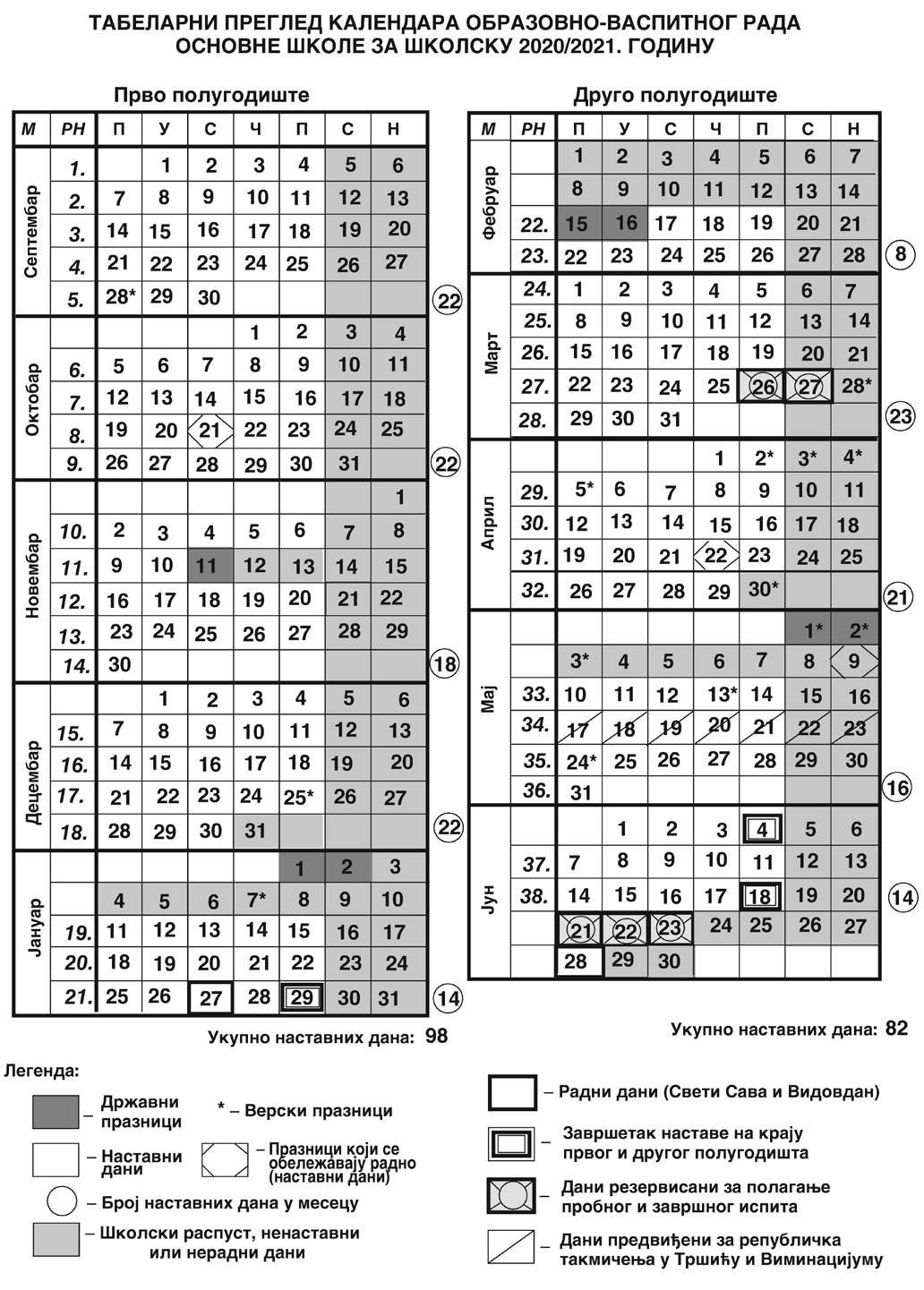 Трагови у кримина-листици● Указати ученицима на различите трагове који се могу идентификовати на месту криминалног догађаја и њихов значају криминалистици.● разврста различите врсте трагова и њихов значај за ток и развој криминалистичке истраге;● разуме и објасни различите ме- тоде иденитификација трагова у вези са криминалним догађајима.● Трагови на месту криминалног догађаја;● Отисак папиларних линија;● Трагови крви;● Трагови дрога;● Трагови алкохола;● ДНК траг;● Трагови људских излучевина;● Различити трагови људског порекла.● Балистички трагови;● Трагови паљевина и експлозија;● Трагови саобраћајних незгода;● Студија случаја.Високотехнолошки криминал● Објаснити ученицима везу између ИКТ систе- ма и криминалистичких идентификација.● разуме опасности и могућности злоупотребе нових технологија;● објасни значај  и употребу ИКТсредстава у борби против ВТК;● разуме превентивни значај безбедности ИКТ система.● Високотехнолошки криминал;● Компјутерска форензика;● Профил личности хакера;● ИКТ систем као средство за извршењеВТК;● ИКТ систем као мета за извршењеВТК;● ИКТ систем као средство за борбу против ВТК;● Законска регулатива и ВТК;● Обезбеђивање доказа у случајевимаВТК;● Међународна сарадња у борби противВТК;● Студија случаја.